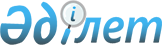 О внесении изменений в решение Илийского районного маслихата от 27 декабря 2010 года N 39-157 "О районном бюджете Илийского района на 2011-2013 годы"
					
			Утративший силу
			
			
		
					Решение маслихата Илийского района Алматинской области от 23 декабря 2011 года N 54-225. Зарегистрировано Управлением юстиции Илийского района Департамента юстиции Алматинской области 27 декабря 2011 года N 2-10-149. Утратило силу - Решением маслихата Илийского района Алматинской области от 24 января 2012 года N 1-6      Сноска. Утратило силу - Решением маслихата Илийского района Алматинской области от 24.01.2012 N 1-6      Примечание РЦПИ:

      В тексте сохранена авторская орфография и пунктуация.      

В соответствии с пунктом 2 подпунктом 4) статьи 106 и пунктом 5 статьи 109 Бюджетного Кодекса Республики Казахстан от 4 декабря 2008 года и подпункта 1) пункта 1 статьи 6 Закона Республики Казахстан "О местном государственном управлении и самоуправлении в Республике Казахстан" от 23 января 2001 года маслихат Илийского района РЕШИЛ:

      

1. Внести в решение Илийского районного маслихата от 27 декабря 2010 года N 39-157 "О районном бюджете Илийского района на 2011-2013 годы" (зарегистрировано в государственном Реестре нормативных правовых актах 31 декабря 2010 года N 2-10-137, опубликовано в газете "Илийские зори" от 14 января 2011 года N 3 (4374), в решение Илийского районного маслихата от 18 февраля 2011 года N 43-179 "О внесении изменений в решение Илийского районного маслихата от 27 декабря 2010 года N 39-157 "О районном бюджете Илийского района на 2011-2013 годы" (зарегистрировано в государственном Реестре нормативных правовых актах 28 февраля 2011 года N 2-10-139, опубликовано в газете "Илийские зори" от 11 марта 2011 года N 12 (4383), в решение Илийского районного маслихата от 24 марта 2011 года N 45-184 "О внесении изменений в решение Илийского районного маслихата от 27 декабря 2010 года N 39-157 "О районном бюджете Илийского района на 2011-2013 годы" (зарегистрировано в государственном Реестре нормативных правовых актах 8 апреля 2011 года N 2-10-140, опубликовано в газете "Илийские зори" от 15 апреля 2011 года N 18 (4389), в решение Илийского районного маслихата от 15 апреля 2011 года N 46-190 "О внесении изменений в решение Илийского районного маслихата от 27 декабря 2010 года N 39-157 "О районном бюджете Илийского района на 2011-2013 годы" (зарегистрировано в государственном Реестре нормативных правовых актах 25 апреля 2011 года N 2-10-141, опубликовано в газете "Илийские зори" от 13 мая 2011 года N 22 (4393)), в решение Илийского районного маслихата от 19 июля 2011 года N 48-201 "О внесении изменений в решение Илийского районного маслихата от 27 декабря 2010 года N 39-157 "О районном бюджете Илийского района на 2011-2013 годы" (зарегистрировано в государственном Реестре нормативных правовых актах 27 июля 2011 года N 2-10-145, опубликовано в газете "Илийские зори" от 26 августа 2011 года N 37 (4408), в решение Илийского районного маслихата от 21 октября 2011 года N 51-212 "О внесении изменений в решение Илийского районного маслихата от 27 декабря 2010 года N 39-157 "О районном бюджете Илийского района на 2011-2013 годы" (зарегистрировано в государственном Реестре нормативных правовых актах 25 октября 2011 года N 2-10-146, опубликовано в газете "Илийские зори" от 14 октября 2011 года N 44 (4415), в решение Илийского районного маслихата от 12 ноября 2011 года N 52-215 "О внесении изменений в решение Илийского районного маслихата от 27 декабря 2010 года N 39-157 "О районном бюджете Илийского района на 2011-2013 годы" (зарегистрировано в государственном Реестре нормативных правовых актах 18 ноября 2011 года N 2-10-147, опубликовано в газете "Илийские зори" от 15 ноября 2011 года N 55 (4426) следующие изменения:



      в пункте 2 по строкам:

      "государственные услуги общего характера" цифру "275260" заменить на цифру "278000";

      "образования" цифру "5054510" заменить на цифру "5052675";

      "жилищно-коммунального хозяйства" цифру "5877841" заменить на цифру "587665".

      

2. Приложение 1 к указанному решению изложить в новой редакции согласно приложения 1 к настоящему решению.

      

3. Данное решение вводится в действие с 1 января 2011 года.      Председатель сессии                        А. Тустукбаева      Секретарь районного

      маслихата                                  Ф. Ыдрышева      СОГЛАСОВАНО:

      Начальник ГУ "Отдел экономики,

      бюджетного планирования и

      предпринимательства

      Илийского района"                          Кадир Аскар Кадирулы

К решению маслихата Илийского

района от 23 декабря 2011 года

"Об районном бюджете Илийского

района на 2011-2013 годы" от

27 декабря 2010 года N 39-157

изменениями N 54-225

Приложение 1К решению маслихата Илийского

района от 27 декабря 2010 года

N 39-157 "Об районном бюджете

Илийского района на

2011-2013 годы"

Приложение 1 

Районный бюджет Илийского района на 2011 год (с изменениями)
					© 2012. РГП на ПХВ «Институт законодательства и правовой информации Республики Казахстан» Министерства юстиции Республики Казахстан
				КатегорияКатегорияКатегорияКатегорияКатегорияСумма

(тыс.тенге)КлассКлассКлассКлассСумма

(тыс.тенге)ПодклассПодклассПодклассСумма

(тыс.тенге)СпецификаСпецификаСумма

(тыс.тенге)I.Доходы284637331Налоговые поступления2229134604Налоги на собственность16776841Hалоги на имущество124308401Налог на имущество юридических лиц

и индивидуальных предпринимателей121908402Hалог на имущество физических лиц240003Земельный налог5330001Земельный налог с физических лиц

на земли сельскохозяйственного

назначения300002Земельный налог с физических

лиц на земли населенных пунктов1400003Земельный налог на земли

промышленности, транспорта,

связи, обороны и иного

несельскохозяйственного назначения1550007Земельный налог с юридических

лиц и индивидуальных

предпринимателей, частных

нотариусов и адвокатов на

земли сельскохозяйственного

назначения150008Земельный налог с юридических

лиц, индивидуальных

предпринимателей, частных

нотариусов и адвокатов на

земли населенных пунктов193004Hалог на транспортные средства37780001Hалог на транспортные средства

с юридических лиц4280002Hалог на транспортные средства

с физических лиц3350005Единый земельный налог350001Единый земельный налог350005Внутренние налоги на товары,

работы и услуги205743452Акцизы2051224502Водка, произведенная на территории

Республики Казахстан930004Вина, произведенные на территории

Республики Казахстан800010Сигареты с фильтром, произведенные

на территории Республики Казахстан2009056311Сигареты без фильтра, папиросы,

произведенные на территории

Республики Казахстан19593237Слабоградусные ликероводочные

изделия с объемной долей

этилового спирта от 1,5 до 12

процентов, произведенные на

территории Республики Казахстан17000096Бензин (за исключением

авиационного) реализуемый

юридическими и физическими

лицами в розницу, а также

используемый на собственные

производственные нужды3180097Дизельное топливо, реализуемое

юридическими и физическими

лицами в розницу, а также

используемое на собственные

производственные нужды66503Поступления за использование

природных и других ресурсов1005015Плата за пользование земельными

участками100504Сборы за ведение

предпринимательской и

профессиональной деятельности4890001Сбор за государственную

регистрацию индивидуальных

предпринимателей230002Лицензионный сбор за право занятия

отдельными видами деятельности900003Сбор за государственную

регистрацию юридических лиц и

учетную регистрацию филиалов

и представительств, а также их

перерегистрацию170005Сбор за государственную регистрацию

залога движимого имущества и

ипотеки судна или строящегося судна60014Сбор за государственную регистрацию

транспортных средств, а также их

перерегистрацию580018Сбор за государственную

регистрацию прав на недвижимое

имущество и сделок с ним 2550020Плата за размещение наружной

(визуальной) рекламы в полосе

отвода автомобильных дорог

общего пользования местного

значения и в населенных пунктах40005Налог на игорный бизнес315002Фиксированный налог315008Обязательные платежи, взимаемые

за совершение юридически

значимых действий и (или) выдачу

документов уполномоченными на то

государственными органами или

должностными лицами393171Государственная пошлина3931702Государственная пошлина, взимаемая

с подаваемых в суд исковых

заявлений, заявлений особого

искового производства, заявлений

(жалоб) по делам особого

производства, заявлений о вынесении

судебного приказа, заявлений о

выдаче дубликата исполнительного

листа, заявлений о выдаче

исполнительных листов на

принудительное исполнение

решений третейских (арбитражных)

судов и иностранных судов,

заявлений о повторной выдаче

копий судебных актов,

исполнительных листов и иных

документов, за исключением

государственной пошлины с

подаваемых в суд исковых

заявлений к государственным

учреждениям3040004Государственная пошлина, взимаемая

за регистрацию актов гражданского

состояния, а также за выдачу

гражданам справок и повторных

свидетельств о регистрации актов

гражданского состояния и

свидетельств в связи с изменением,

дополнением и восстановлением

записей актов гражданского состояния418505Государственная пошлина, взимаемая

за оформление документов на право

выезда за границу на постоянное

место жительства и приглашение в

Республику Казахстан лиц из

других государств, а также за

внесение изменений в эти документы80006Государственная пошлина, взимаемая

за выдачу на территории Республики

Казахстан визы к паспортам

иностранцев и лиц без гражданства

или заменяющим их документам на

право выезда из Республики

Казахстан и въезда в Республику

Казахстан50007Государственная пошлина, взимаемая

за оформление документов о

приобретении гражданства Республики

Казахстан, восстановлении

гражданства Республики Казахстан

и прекращении гражданства

Республики Казахстан70008Государственная пошлина, взимаемая

за регистрацию места жительства215010Государственная пошлина, взимаемая

за регистрацию и перерегистрацию

каждой единицы гражданского,

служебного оружия физических и

юридических лиц (за исключением

холодного охотничьего, сигнального,

огнестрельного бесствольного,

механических распылителей,

аэрозольных и других устройств,

снаряженных слезоточивыми или

раздражающими веществами,

пневматического оружия с дульной

энергией не более 7,5 Дж и

калибра до 4,5 мм включительно)8212Государственная пошлина за выдачу

разрешений на хранение или хранение

и ношение, транспортировку, ввоз на

территорию Республики Казахстан

и вывоз из Республики Казахстан

оружия и патронов к нему5002Неналоговые поступления3779201Доходы от государственной

собственности84005Доходы от аренды имущества,

находящегося в государственной

собственности840004Доходы от аренды имущества,

находящегося в коммунальной

собственности840004Штрафы, пени, санкции, взыскания,

налагаемые государственными

учреждениями, финансируемыми из

государственного бюджета, а также

содержащимися и финансируемыми из

бюджета (сметы расходов)

Национального Банка Республики

Казахстан233921Штрафы, пени, санкции, взыскания,

налагаемые государственными

учреждениями, финансируемыми из

государственного бюджета, а также

содержащимися и финансируемыми из

бюджета сметы расходов)

Национального Банка Республики

Казахстан, за исключением

поступлений от организаций

нефтяного сектора2339205Административные штрафы, пени,

санкции, взыскания, налагаемые

местными государственными

учреждениями финансируемыми

из местного бюджета2339206Прочие неналоговые поступления60001Прочие неналоговые поступления600009Другие неналоговые поступления

в местный бюджет60003Поступления от продажи основного

капитала14743203Продажа земли и нематериальных

активов1474321Продажа земли14743201Поступления от продажи земельных

участков1474324Поступления трансфертов 598716302Трансферты из вышестоящих органов

государственного управления59871632Трансферты из областного бюджета598716301Целевые текущие трансферты143030402Целевые трансферты на развитие4556859Функциональная группаФункциональная группаФункциональная группаФункциональная группаФункциональная группаСумма

(тыс.тенге)Функциональная подгруппаФункциональная подгруппаФункциональная подгруппаФункциональная подгруппаСумма

(тыс.тенге)Администратор бюджетных программАдминистратор бюджетных программАдминистратор бюджетных программСумма

(тыс.тенге)ПрограммаПрограммаСумма

(тыс.тенге)II.Затраты2959961101Государственные услуги общего

характера2780001Представительные, исполнительные

и другие органы, выполняющие

общие функции государственного

управления242257112Аппарат маслихата района

(города областного значения)14427001Услуги по обеспечению деятельности

маслихата района (города

областного значения)14101003Капитальные расходы

государственных органов326122Аппарат акима района

(города областного значения)96764001Услуги по обеспечению деятельности

акима района (города областного

значения)67807003Капитальные расходы государственных органов28957123Аппарат акима района в городе,

города районного значения, поселка,

аула (села), аульного (сельского)

округа131066001Услуги по обеспечению деятельности

акима района в городе, города

районного значения, поселка, аула

(села), аульного (сельского) округа124048022Капитальные расходы

государственных органов70182Финансовая деятельность14426452Отдел финансов района

(города областного значения)14426001Услуги по реализации

государственной политики в области

исполнения бюджета района (города

областного значения) и управления

коммунальной собственностью района

(города областного значения)12016003Проведение оценки имущества

в целях налогообложения2043011Учет, хранение, оценка и

реализация имущества, поступившего

в коммунальную собственность156018Капитальные расходы

государственных органов2115Планирование и статистическая

деятельность21317476Отдел экономики, бюджетного

планирования и предпринимательства

района (города областного значения)21317001Услуги по реализации

государственной политики в области

формирования, развития

экономической политики, системы

государственного планирования,

управления района и

предпринимательства

(города областного значения)17981003Капитальные расходы

государственных органов333602Оборона337451Военные нужды980122Аппарат акима района

(города областного значения)980005Мероприятия в рамках исполнения

всеобщей воинской обязанности9802Организация работы по чрезвычайным

ситуациям32765122Аппарат акима района (города областного значения)32765006Предупреждение и ликвидация

чрезвычайных ситуаций масштаба

района (города областного значения)3276503Общественный порядок, безопасность,

правовая, судебная,

уголовно-исполнительная

деятельность58621Правоохранительная деятельность5862458Отдел жилищно-коммунального

хозяйства, пассажирского

транспорта и автомобильных дорог

района (города областного значения)5862021Обеспечение безопасности дорожного

движения в населенных пунктах586204Образование50526751Дошкольное воспитание и обучение350425471Отдел образования, физической

культуры и спорта района

(города областного значения)350425003Обеспечение деятельности

организаций дошкольного воспитания

и обучения3504252Начальное, основное среднее

и общее среднее образование3860528123Аппарат акима района в городе,

города районного значения, поселка,

аула (села), аульного (сельского)

округа10166005Организация бесплатного подвоза

учащихся до школы и обратно в

аульной (сельской) местности10166471Отдел образования, физической

культуры и спорта района

(города областного значения)3850362004Общеобразовательное обучение38503629Прочие услуги в области образования841722467Отдел строительства района

(города областного значения)727975037Строительство и реконструкция

объектов образования727975471Отдел образования, физической

культуры и спорта района

(города областного значения)113747008Информатизация системы образования

в государственных учреждениях

образования района (города

областного значения)17687009Приобретение и доставка учебников,

учебно-методических комплексов для

государственных учреждений

образования района (города

областного значения)55575020Ежемесячные выплаты денежных

средств опекунам (попечителям)

на содержание ребенка-сироты

(детей-сирот), и ребенка (детей),

оставшегося без попечения родителей31392023Обеспечение оборудованием,

программным обеспечением

детей-инвалидов, обучающихся

на дому909306Социальная помощь и социальное

обеспечение2914712Социальная помощь244563451Отдел занятости и социальных

программ района (города областного

значения)244563002Программа занятости64737004Оказание социальной помощи на

приобретение топлива специалистам

здравоохранения, образования,

социального обеспечения, культуры 

и спорта в сельской местности в

соответствии с законодательством

Республики Казахстан27012005Государственная адресная

социальная помощь5320006Жилищная помощь20842007Социальная помощь отдельным

категориям нуждающихся граждан по

решениям местных представительных

органов12600010Материальное обеспечение

детей-инвалидов, воспитывающихся

и обучающихся на дому4850014Оказание социальной помощи

нуждающимся гражданам на дому40715016Государственные пособия на детей

до 18 лет44168017Обеспечение нуждающихся инвалидов

обязательными гигиеническими

средствами и предоставление услуг

специалистами жестового языка,

индивидуальными помощниками в

соответствии с индивидуальной

программой реабилитации инвалида12341023Обеспечение деятельности центров

занятости119789Прочие услуги в области социальной

помощи и социального обеспечения46908451Отдел занятости и социальных

программ района (города областного

значения)46908001Услуги по реализации

государственной политики на

местном уровне в области

обеспечения занятости и реализации

социальных программ для населения27378011Оплата услуг по зачислению,

выплате и доставке пособий и

других социальных выплат2164021Капитальные расходы

государственных органов1736607Жилищно-коммунальное хозяйство58767651Жилищное хозяйство4544805458Отдел жилищно-коммунального

хозяйства, пассажирского транспорта

и автомобильных дорог района

(города областного значения)56337002Изъятие, в том числе путем выкупа

земельных участков для

государственных надобностей и

связанное с этим отчуждение

недвижимого участка14789004Приобретение жилья отдельным

категориям граждан41548463Отдел земельных отношений района

(города областного значения)209510016Изъятие земельных участков для

государственных нужд за счет

целевых трансфертов из

республиканского бюджета209510467Отдел строительства района

(города областного значения)4278958003Строительство и (или) приобретение

жилья государственного

коммунального жилищного фонда91452004Развитие, обустройство и (или)

приобретение

инженерно-коммуникационной

инфраструктуры4172306022Развитие инженерно-коммуникационной

инфраструктуры в рамках Программы

занятости 2020152002Коммунальное хозяйство98378302458Отдел жилищно-коммунального

хозяйства, пассажирского транспорта

и автомобильных дорог района

(города областного значения)889561012Функционирование системы

водоснабжения и водоотведения22056026Организация эксплуатации тепловых

сетей, находящихся в коммунальной

собственности районов (городов

областного значения)5970028Развитие коммунального хозяйства262124029Развитие системы водоснабжения151373030Ремонт инженерно-коммуникационной

инфраструктуры и благоустройство

населенных пунктов в рамках

реализации cтратегии региональной

занятости и переподготовки кадров448038467Отдел строительства района

(города областного значения)94222005Развитие коммунального хозяйства942223Благоустройство населенных пунктов348177123Аппарат акима района в городе,

города районного значения, поселка,

аула (села), аульного (сельского)

округа348177008Освещение улиц населенных пунктов89742009Обеспечение санитарии населенных

пунктов10503010Содержание мест захоронений и

погребение безродных1050011Благоустройство и озеленение

населенных пунктов24688208Культура, спорт, туризм и

информационное пространство2504451Деятельность в области культуры43865478Отдел внутренней политики,

культуры и развития языков района

(города областного значения)43865009Поддержка культурно-досуговой

работы438652Спорт161036471Отдел образования, физической

культуры и спорта района (города

областного значения)161036014Проведение спортивных соревнований

на районном (города областного

значения) уровне536015Подготовка и участие членов сборных

команд района (города областного

значения) по различным видам

спорта на областных спортивных

соревнованиях1605003Информационное пространство36250478Отдел внутренней политики,

культуры и развития языков района

(города областного значения)36250005Услуги по проведению

государственной информационной

политики через газеты и журналы6766007Функционирование районных

(городских) библиотек27211008Развитие государственного языка

и других языков народа Казахстана22739Прочие услуги по организации

культуры, спорта, туризма и

информационного пространства9294478Отдел внутренней политики,

культуры и развития языков района

(города областного значения)9294001Услуги по реализации

государственной политики на

местном уровне в области

информации, укрепления

государственности и формирования

социального оптимизма граждан,

развития языков и культуры8383003Капитальные расходы

государственных органов211004Реализация региональных программ

в сфере молодежной политики70010Сельское, водное, лесное, рыбное

хозяйство, особо охраняемые

природные территории, охрана

окружающей среды и животного мира,

земельные отношения1115461Сельское хозяйство45209467Отдел строительство района

(города областного значения)8000010Развитие объектов сельского

хозяйства8000474Отдел сельского хозяйства и

ветеринарии района (города

областного значения)29973001Услуги по реализации

государственной политики на

местном уровне в сфере сельского

хозяйства и ветеринарии14455003Капитальные расходы

государственных органов2911007Организация отлова и уничтожения

бродячих собак и кошек690008Возмещение владельцам стоимости

изымаемых и уничтожаемых больных

животных, продуктов и сырья

животного происхождения10960011Проведение ветеринарных

мероприятий по энзоотическим

болезням животных957476Отдел экономики, бюджетного

планирования и предпринимательства

района (города областного значения)7236099Реализация мер по оказанию

социальной поддержки специалистов72366Земельные отношения18717463Отдел земельных отношений района

(города областного значения)18717001Услуги по реализации

государственной политики в области

регулирования земельных отношений

на территории района (города

областного значения)8535004Организация работ по зонированию

земель6671007Капитальные расходы

государственных органов35119Прочие услуги в области сельского,

водного, лесного, рыбного

хозяйства, охраны окружающей среды

и земельных отношений47620474Отдел сельского хозяйства и

ветеринарии района (города

областного значения)47620013Проведение противоэпизоотических

мероприятий4762011Промышленность, архитектурная,

градостроительная и строительная

деятельность851542Архитектурная, градостроительная

и строительная деятельность85154467Отдел строительства района

(города областного значения)6383001Услуги по реализации

государственной политики на

местном уровне в области

строительства6172017Капитальные расходы

государственных органов211468Отдел архитектуры и

градостроительства района

(города областного значения)78771001Услуги по реализации

государственной политики в

области архитектуры и

градостроительства на местном

уровне4421003Разработка схем градостроительного

развития территории района и

генеральных планов населенных

пунктов71600004Капитальные расходы

государственных органов275012Транспорт и коммуникации6524951Автомобильный транспорт652495123Аппарат акима района в городе,

города районного значения, поселка,

аула (села), аульного (сельского)

округа652495013Обеспечение функционирования

автомобильных дорог в городах

районного значения, поселках,

аулах (селах), аульных (сельских)

округах65249513Прочие627319Прочие62731451Отдел занятости и социальных

программ района (города

областного значения)21060022Поддержка частного

предпринимательства в рамках

программы "Дорожная карта

бизнеса - 2020"21060452Отдел финансов района

(города областного значения)10070012Резерв местного исполнительного

органа района (города областного

значения)10070458Отдел жилищно-коммунального

хозяйства, пассажирского

транспорта и автомобильных дорог

района (города областного значения)8670001Услуги по реализации

государственной политики на

местном уровне в области

жилищно-коммунального хозяйства,

пассажирского транспорта и

автомобильных дорог8309013Капитальные расходы

государственных органов361471Отдел образования, физической

культуры и спорта района

(города областного значения)22931001Услуги по обеспечению деятельности

отдела образования, физической

культуры и спорта22720018Капитальные расходы

государственных органов21114Обслуживание долга141Обслуживание долга14452Отдел финансов района

(города областного значения)14013Обслуживание долга местных

исполнительных органов1415Трансферты168987081Трансферты16898708452Отдел финансов района

(города областного значения)16898708006Возврат неиспользованных

(недоиспользованных) целевых

трансфертов11119007Бюджетные изъятия16887589III. Чистое бюджетное кредитование2586597Жилищно-коммунальное хозяйство2316101Жилищное хозяйство231610467Отдел строительства района

(города областного значения)231610019Строительство жилья23161010Сельское, водное, лесное, рыбное

хозяйство, особо охраняемые

природные территории, охрана

окружающей среды и животного мира,

земельные отношения270491Сельское хозяйство27049476Отдел экономики, бюджетного

планирования и предпринимательства

района (города областного значения)27049004Бюджетные кредиты для реализации

мер социальной поддержки

специалистов27049IV. Сальдо по операциям с

финансовыми активами0V. Дефицит (профицит) бюджета-1394537VI. Финансирование дефицита

(использование профицита) бюджета1394537КатегорияКатегорияКатегорияКатегорияКатегорияСумма

(тыс.тенге)КлассКлассКлассКлассСумма

(тыс.тенге)ПодклассПодклассПодклассСумма

(тыс.тенге)СпецификаСпецификаСумма

(тыс.тенге)7Поступление займов30776401Внутренние государственные займы3077642Договоры займа30776416Погашение займов995051Погашение займов99505452Отдел финансов района

(города областного значения)99505008Погашение долга местного

исполнительного органа перед

вышестоящим бюджетом995058Используемые остатки бюджетных

средств118627801Остатки бюджетных средств11862781Свободные остатки бюджетных

средств1186278